BLK16CV3-0307-39X39-B V1.02接口说明-核心板接口详细定义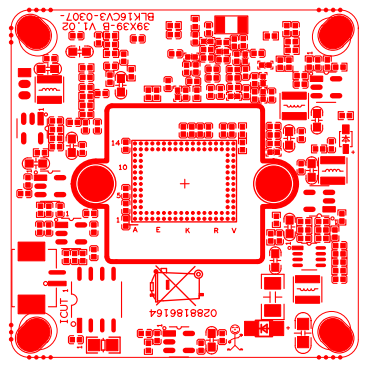 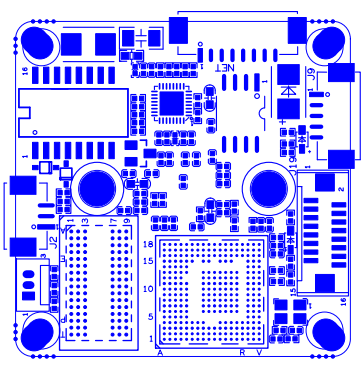 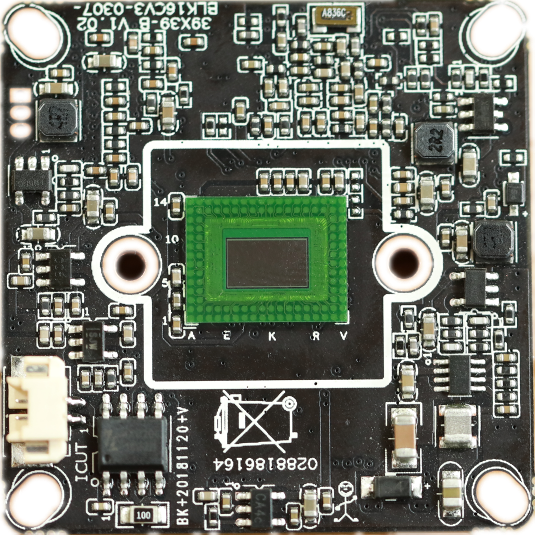 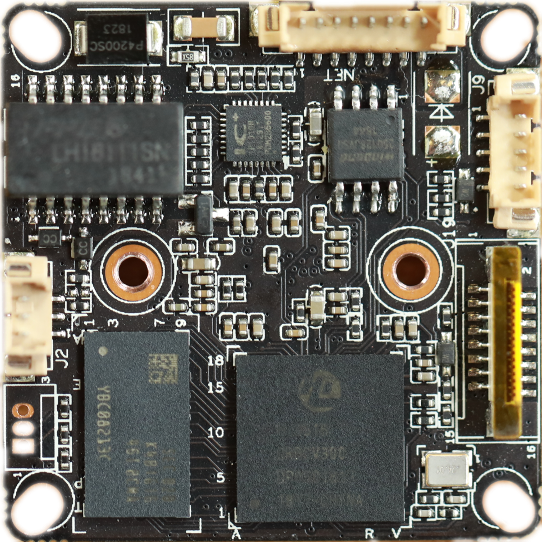 标注丝印编号针脚编号针脚定义功能P2J41IC-CUTIC-CUT驱动P2J42IC-CUTIC-CUT驱动J11UATRO_RXD串口接收J12UATRO_TXD串口发送J13GND接地P3J21GPIO6_6/PWM2GPIO/PWMP3J22GND接地P3J23IRC_GPIO80IRINP7J191SDIO1_CCLK_OUT时钟输出P7J192SDIO1_CCMDSD卡控制线P7J193SDIO1_CDATA0数据口0P7J194SDIA1_CDATA1数据口1P7J195SDIA1_CDATA2数据口2P7J196SDIA1_CDATA3数据口3P7J197ALARM_IN2报警输入P7J198GND接地P7J199KEY_GPIO8_4按键P7J1910VBATRTC电池输入P7J1911GND接地P7J1912ALARM_OUT报警输出P7J1913USB_DMUSB数据口P7J1914USB_DPUSB数据口P7J1915VCC5V输入P7J1916USB_CONTROLUSB控制P6J91AC_OUTL音频输出P6J92AC_LINEL音频输入P6J93GND接地P6J94ALARM_IN1报警输入P6J95GND接地P1J31ETHRX-以太网信号P1J32ETHRX+以太网信号P1J33LED3/PHY_AD3指示灯P1J34ETHTX-以太网信号P1J35ETHTX+以太网信号P1J36LED0/PHY_AD0指示灯P1J37GNDGNDP1J3812V12V